Members & Non-Members – You are invited to bring work to sell at the annual “Gallery of Gifts” Holiday Show and sale.Items to sell: Unique, original fine art and fine crafts. That might include ornaments, greeting cards, home décor, pottery, mosaics, seasonal décor, sculpture, toys, wearable art, jewelry, framed art, hostess gifts, and more.Key Dates: Drop off: Sunday Nov. 13, (10 am – 2 pm) and Monday Nov. 14 (12 - 2pm).Show dates: Nov. 18 through Dec. 23.  Hours:  Regular Gallery hours. Tuesday – Friday 10 am to 5 pm; Saturday 10 am – 4 pm.Opening Reception: November 18 (6-8pm), FridayPick up art and take down show: Dec. 27-30 during regular Gallery hours.Guidelines:Eligible items: All items must be original designs. No kits accepted. No food items.Wall art: 1 large or 2 medium or 4 small pieces. Must be framed or gallery wrapped with wire hanger. Reproduction or Giclee prints: Up to 6 pieces, unframed, encased in a sleeve. No duplicates. Must be identified as prints.Limit of 10 small items of the same type.All items must be properly tagged and ready to sell.  We reserve the right to reject items due to space limitations.Sales:Inventory: Inventory list form must be completed. As work is sold, you may replace it with new items.Pricing: Reasonably priced work is more likely to sell. Most visitors are shopping for gifts.Commission: This is a special event that entails additional advertising so, according to our by-laws, artist receives 75%. NAL 25%.Do not bringPlease do not bring display supports such are hanging racks, baskets, etc. Also, we are not able to store your carrying boxes, etc. or extra inventory.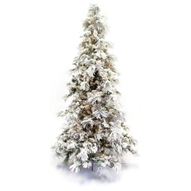 Participation: Volunteers help make the event a success. All participating artists are expected to volunteer.https://www.signupgenius.com/go/20f044ba4af2aa3ff2-holiday2 		Non-members are welcome to display their art for a fee of $30.00. Sign-up opportunities are already on-line (Sign-Up Genius).    If you have not renewed your membership, now is a good time to do so, we can apply your $30.00 toward your membership.     Promotion:  Bookmarks are available at the Gallery. Please help promote the sale.                                                                                                                                                                       											       Page________of____________									      Artist’s Code:_______________								                                (First 4 letters of last name) I hereby release the Naperville Art League and the owners and personnel of League sponsored areas of exhibit from any liability or responsibility in the event of loss or damage to my artwork on or off the premises of Naperville Art League sponsored areas of exhibit. Pieces brought in for a specific event must be removed at the conclusion of that event. Any work left for more than 10 NAL business days after the end will be considered property of NAL. By displaying my work on or off the premises of NAL sponsored areas of exhibit, I agree to allow images to my work to be used to promote NAL and its events.  _________________											        (initial)Name (please PRINT):____________________________________________________Date:___________________Address:______________________________________ City:___________________ State:_________ ZIP:__________________Phone:__________________________________ Email:__________________________________________________________Complete this form and submit it to the NAL at the time of delivery. Maintain a copy for your records. NAL will receive a 20% commission on all sales at regular shows and 25% commission for sales at specialty shows.Item #              Description/Title           Sale Slip #   PriceSold/Removed